БЬЮТ ТАМ-ТАМЫ(африканский танец)Слова А.Барто                                                                                                                       Музыка Г.Струве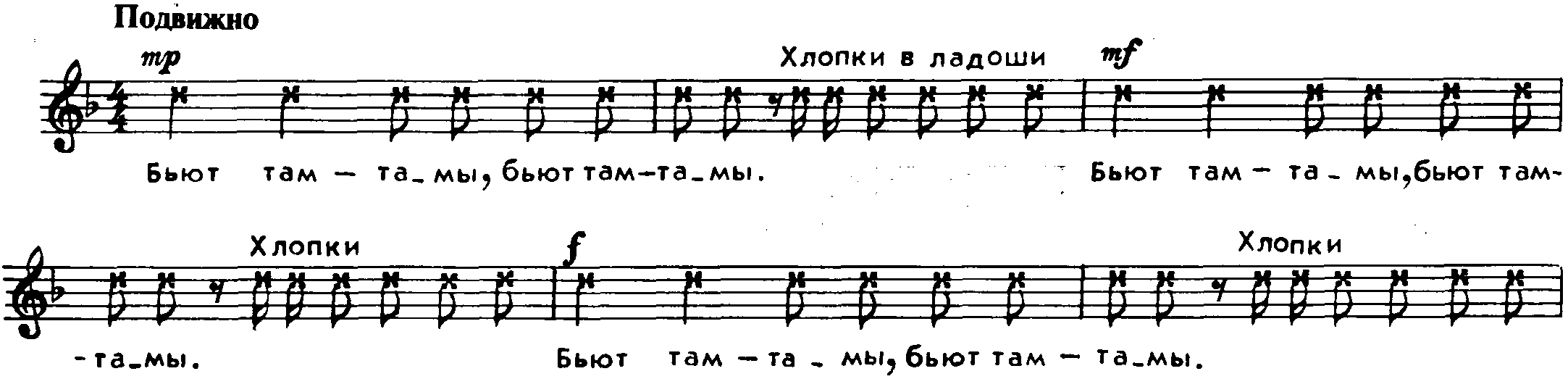 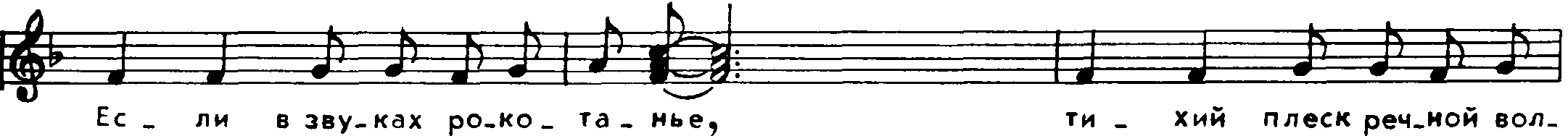 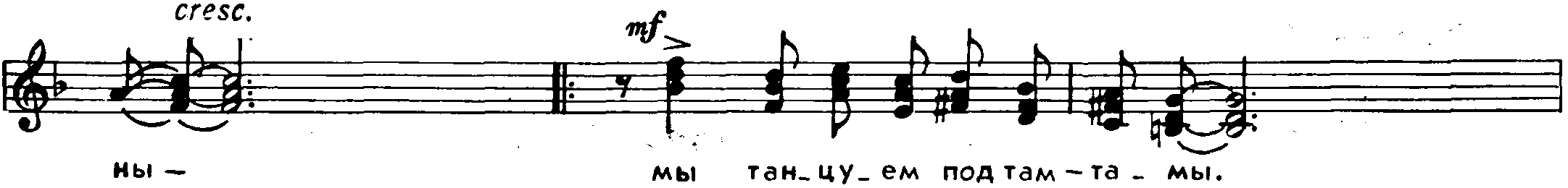 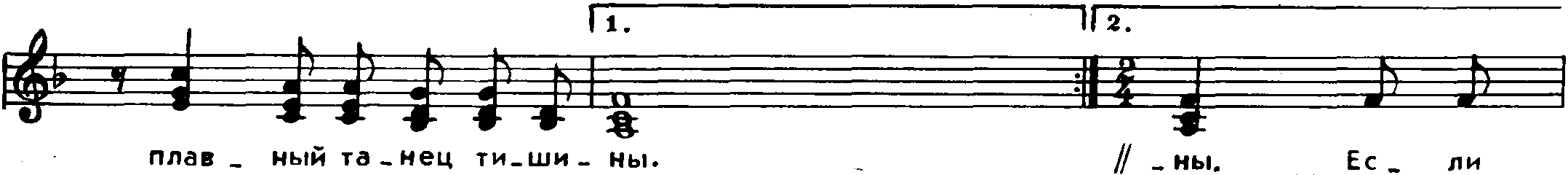 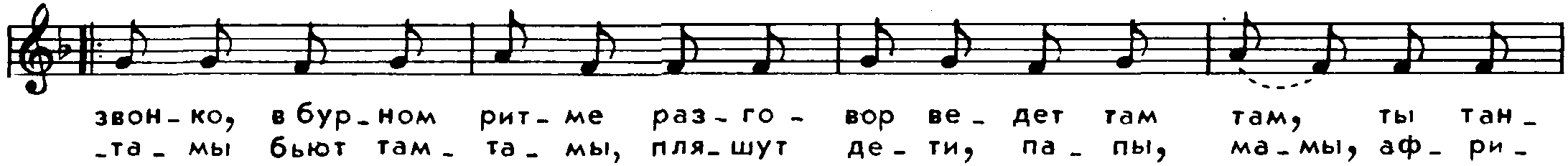 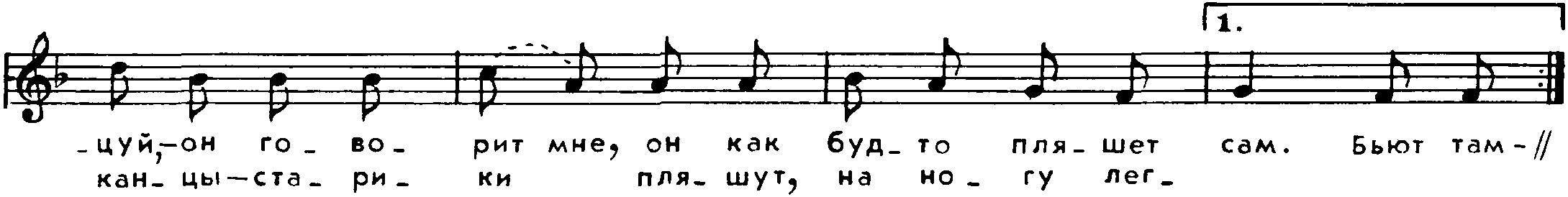 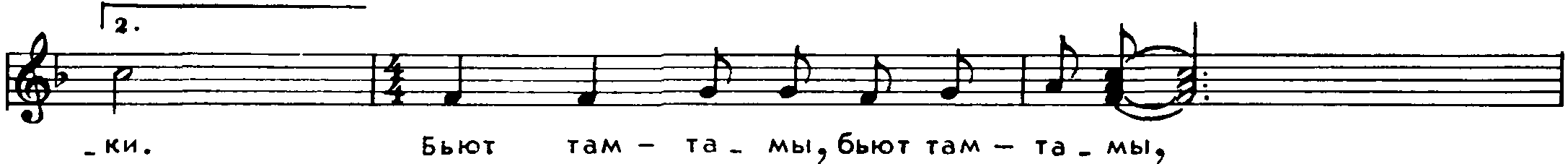 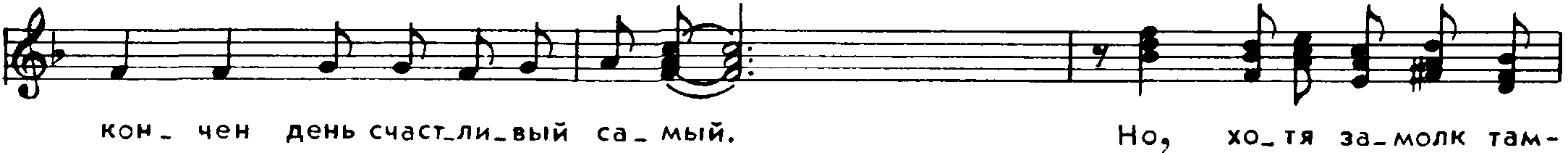 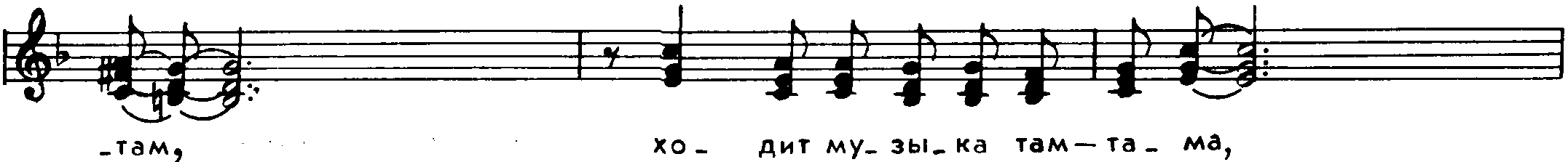 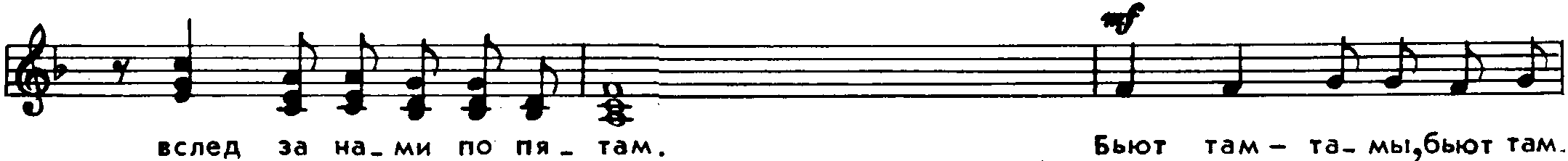 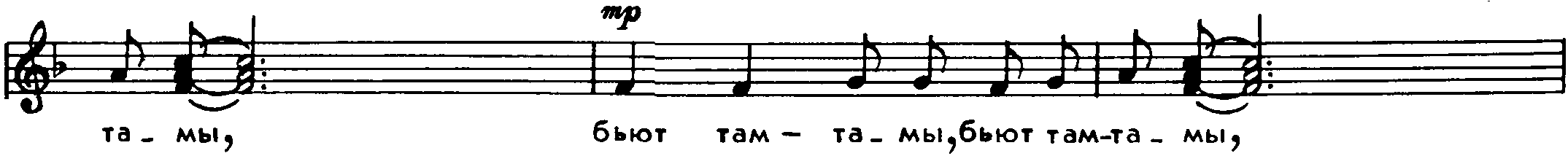 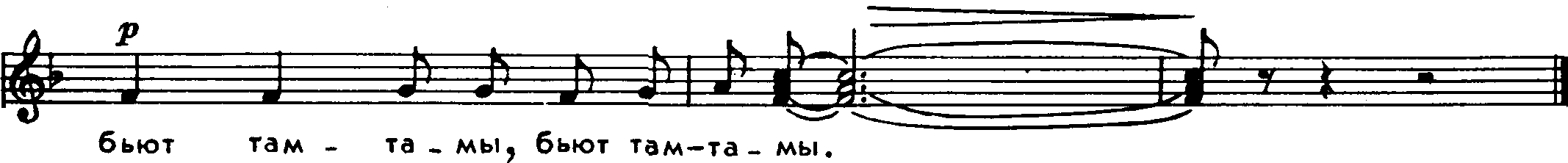 